Try these making maccha cupcakes in the cooking room.  Students love them and they are a good introduction to まっちゃand the blending of Western and Japanese cooking cultures.Ingredients150gm plain flour70gm whole meal flour1 tsp baking powder100cc vegetable oil2 eggs100gm sugar100cc milk1tsp maccha powder¾ cup white chocolate buttonsAlmonds for decorationMethod Preheat oven to 170CBeat oil and sugar in large bowlMix in egg and milkSift flour, baking powder and stir into wet ingredients lightly until just combined.Do not over mix.Add maccha and white chocolate buttonsBake 15-20 minutes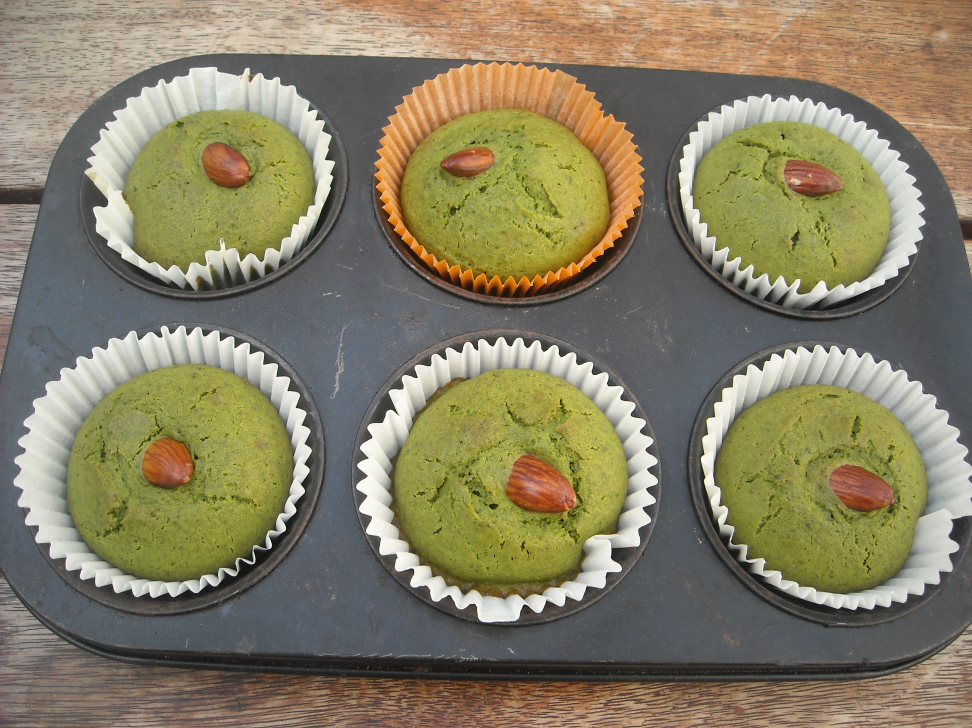 